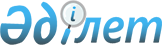 Об утверждении форм, предназначенных для сбора административных данных в сфере религиозной деятельностиПриказ Министра культуры и спорта Республики Казахстан от 9 февраля 2016 года № 38. Зарегистрирован в Министерстве юстиции Республики Казахстан 14 марта 2016 года № 13449.
      В соответствии с подпунктом 2) пункта 3 статьи 16 Закона Республики Казахстан "О государственной статистике" ПРИКАЗЫВАЮ:
      Сноска. Преамбула - в редакции приказа и.о. Министра информации и общественного развития РК от 24.01.2023 № 33 (вводится в действие по истечении десяти календарных дней после дня его первого официального опубликования).


      1. Утвердить прилагаемые формы, предназначенные для сбора административных данных:
      1) сведения о количестве религиозных объединений, их филиалов и представительств, культовых зданий (сооружений) и миссионеров согласно приложению 1 к настоящему приказу;
      2) сведения о культовых зданиях (сооружениях), используемых религиозными объединениями, их филиалами и представительствами согласно приложению 2 к настоящему приказу;
      3) сведения о миссионерах согласно приложению 3 к настоящему приказу;
      4) сведения о специальных стационарных помещениях для распространения религиозной литературы и иных информационных материалов религиозного содержания, предметов религиозного назначения согласно приложению 4 к настоящему приказу;
      5) сведения о духовных (религиозных) организациях образования согласно приложению 5 к настоящему приказу;
      6) сведения о помещениях для проведения религиозных мероприятий за пределами культовых зданий (сооружений) согласно приложению 6 к настоящему приказу;
      7) сведения об административных правонарушениях в сфере религиозной деятельности согласно приложению 7 к настоящему приказу;
      8) сведения по охвату лиц соответствующими мероприятиями осуществляемые местными исполнительными органами, согласно приложению 8 к настоящему приказу.
      Сноска. Пункт 1 с изменениями, внесенными приказом Министра культуры и информации РК от 25.04.2024 № 165-НҚ (вводится в действие по истечении десяти календарных дней после дня его первого официального опубликования).


      2. Комитету по делам религий Министерства культуры и спорта Республики Казахстан в установленном законодательством порядке обеспечить:
      1) государственную регистрацию настоящего приказа в Министерстве юстиции Республики Казахстан;
      2) в течение десяти календарных дней после его государственной регистрации настоящего приказа направление копий настоящего приказа для официального опубликования в информационно-правовой системе "Әділет" и периодическом печатном издании на электронном носителе с приложением бумажного экземпляра, заверенного гербовой печатью, для внесения в эталонный контрольный банк нормативных правовых актов Республики Казахстан в электронном виде, удостоверенных электронной цифровой подписью лица, уполномоченного подписывать настоящий приказ, с приложением бумажного экземпляра, заверенного гербовой печатью;
      3) размещение настоящего приказа на интернет-ресурсе Министерства культуры и спорта Республики Казахстан после его официального опубликования;
      4) представление в Департамент юридической службы Министерства культуры и спорта Республики Казахстан сведений об исполнении мероприятий, предусмотренных подпунктами 1), 2) и 3) настоящего пункта, в течение десяти рабочих дней со дня исполнения мероприятий.
      3. Признать утратившим силу приказ Председателя Комитета по делам религий Министерства культуры и спорта Республики Казахстан от 31 декабря 2014 года № 17 "Об утверждении форм, предназначенных для сбора административных данных в сфере религиозной деятельности" (зарегистрированный в Реестре государственной регистрации нормативных правовых актов за № 10226, опубликованный в газете "Казахстанская правда" от 5 марта 2015 года № 43 (27919).
      4. Контроль за исполнением настоящего приказа возложить на курирующего вице-министра культуры и спорта Республики Казахстан.
      5. Настоящий приказ вводится в действие по истечении десяти календарных дней после дня его первого официального опубликования. 
      "СОГЛАСОВАН"   
      Исполняющий обязанности   
      Председателя Комитета по статистике   
      Министерства национальной экономики   
      Республики Казахстан   
      ________________ Б. Иманалиев   
      11 февраля 2016 года
      Форма         Сведения о количестве религиозных объединений, их филиалов и представительств, культовых зданий (сооружений), миссионеров и помещений для проведения религиозных мероприятий за пределами культовых зданий (сооружений) по ___________________________ отчетный период  за ___ квартал 20__ года
      Сноска. Сведения в редакции приказа Министра информации и общественного развития РК от 06.09.2019 № 333 (вводится в действие по истечении десяти календарных дней после дня его первого официального опубликования); с изменениями, внесенными приказом и.о. Министра информации и общественного развития РК от 24.01.2023 № 33 (вводится в действие по истечении десяти календарных дней после дня его первого официального опубликования).
      Форма, размещена на интернет-ресурсе: www.qogam.gov.kz
      Индекс: 1 – ОИ
      Периодичность: ежеквартальная, с нарастающим итогом по году
      Срок представления: 5 числа месяца, следующего за отчетным периодом
      Круг лиц представляющих информацию: Структурные подразделения местных исполнительных органов областей и городов Астана, Алматы и Шымкент, осуществляющие регулирование в сфере религиозной деятельности
      Куда представляется форма: Уполномоченный орган в сфере религиозной деятельности"; в Пояснении по заполнению формы, предназначенной для сбора административных данных
      Телефоны _________________________________________________________
      Адрес электронной почты ____________________________________________Ответственное лицо ________________________________ подись __________             фамилия, имя, отчество (при его наличии)Руководитель или лицо, уполномоченное на подписание__________________________________________________ подись __________       фамилия, имя, отчество (при его наличии)
      Место для печати 
      (за исключением лиц, являющихся субъектами частного предпринимательства) Пояснение по заполнению формы,
предназначенной для сбора административных данных Сведения о количестве религиозных объединений, их филиалов и представительств, культовых зданий (сооружений), миссионеров и помещений для проведения религиозных мероприятий за пределами культовых зданий (сооружений)
(Индекс: 1 – ОИ, ежеквартальная, с нарастающим итогом по году) Глава 1. Общие положения
      1. Настоящее пояснение по заполнению, формы предназначенной для сбора административных данных (далее – пояснение), определяет единые требования по заполнению формы, предназначенной для сбора административных данных (далее – форма), "Сведения о количестве религиозных объединений, их филиалов и представительств, культовых зданий (сооружений), миссионеров и помещений для проведения религиозных мероприятий за пределами культовых зданий (сооружений)".
      2. Форма заполняется структурными подразделениями местных исполнительных органов областей и городов Астана, Алматы и Шымкент, осуществляющие регулирование в сфере религиозной деятельности и представляется в уполномоченный орган в сфере религиозной деятельности.
      Сноска. Пункт 2 - в редакции приказа и.о. Министра информации и общественного развития РК от 24.01.2023 № 33 (вводится в действие по истечении десяти календарных дней после дня его первого официального опубликования).


      3. Форма представляется ежеквартально, к 5 числу месяца, следующего за отчетным периодом.
      4. Форма подписывается ответственным лицом и руководителем управления, либо лицом, исполняющим его обязанности, с указанием его фамилии и инициалов, а также даты заполнения.
      5. Форма заполняется на казахском и русском языках.
      Сноска. Пункт 5 - в редакции приказа и.о. Министра информации и общественного развития РК от 24.01.2023 № 33 (вводится в действие по истечении десяти календарных дней после дня его первого официального опубликования).

 Глава 2. Пояснение по заполнению Формы
      1) в графе 1 указывается сквозная нумерация сведений о количестве религиозных объединений, их филиалов и представительств, культовых зданий (сооружений), миссионеров и помещений для проведения религиозных мероприятий за пределами культовых зданий (сооружений);
      2) в графе 2 указывается наименование конфессий;
      3) в графе 3 указывается общее количество религиозных объединений, их филиалов и представительств;
      4) в графе 4 указывается количество религиозных объединений;
      5) в графе 5 указывается количество филиалов и представительств;
      6) в графе 6 указывается общее количество культовых зданий (сооружений);
      7) в графе 7 указывается количество в собственности;
      8) в графе 8 указывается количество в аренде;
      9) в графе 9 указывается количество миссионеров;
      10) в графе 10 указывается количество иностранцев;
      11) в графе 11 указывается количество граждан Республики Казахстан;
      12) в графе 12 указывается количество лиц без гражданства.
      13) в графе 13 указываетсяколичество помещений для проведения религиозных мероприятий за пределами культовых зданий (сооружений).
      Форма         Сведения о культовых зданиях (сооружениях),
используемых религиозными объединениями, их филиалами и представительствами
по ___________________________
отчетный период
за ___ квартал 20__ года
      Сноска. Сведения в редакции приказа Министра информации и общественного развития РК от 06.09.2019 № 333 (вводится в действие по истечении десяти календарных дней после дня его первого официального опубликования); с изменениями, внесенными приказом и.о. Министра информации и общественного развития РК от 24.01.2023 № 33 (вводится в действие по истечении десяти календарных дней после дня его первого официального опубликования).
      Форма, размещена на интернет-ресурсе: www.qogam.gov.kz
      Индекс: 2 –КЗ
      Периодичность: ежеквартальная, с нарастающим итогом по году
      Срок представления: 5 числа месяца, следующего за отчетным периодом
      Круг лиц представляющих информацию: Структурные подразделения местных исполнительных органов областей и городов Астана, Алматы и Шымкент, осуществляющие регулирование в сфере религиозной деятельности
      Куда представляется форма: Уполномоченный орган в сфере религиозной деятельности
      Телефоны__________________________________________________________Адрес электронной почты_____________________________________________Ответственное лицо ________________________________ подись ___________                   фамилия, имя, отчество (при его наличии)Руководитель или лицо, уполномоченное на подписание__________________________________________________ подись ___________             фамилия, имя, отчество (при его наличии)Место для печати(за исключением лиц, являющихся субъектами частного предпринимательства) Пояснение по заполнению формы,
предназначенной для сбора административных данных Сведения о культовых зданиях (сооружениях), используемых религиозными объединениями, их филиалами и представительствами (Индекс: 2 – КЗ, ежеквартальная, с нарастающим итогом по году) Глава 1. Общие положения
      1. Настоящее пояснение по заполнению, формы предназначенной для сбора административных данных (далее – пояснение), определяет единые требования по заполнению формы, предназначенной для сбора административных данных (далее – форма), "Сведения о культовых зданиях (сооружениях), используемых религиозными объединениями, их филиалами и представительствами".
      2. Форма заполняется структурными подразделениями местных исполнительных органов областей и городов Астана, Алматы и Шымкент, осуществляющие регулирование в сфере религиозной деятельности и представляется в уполномоченный орган в сфере религиозной деятельности.
      Сноска. Пункт 2 - в редакции приказа и.о. Министра информации и общественного развития РК от 24.01.2023 № 33 (вводится в действие по истечении десяти календарных дней после дня его первого официального опубликования).


      3. Форма представляется ежеквартально, к 5 числу месяца, следующего за отчетным периодом.
      4. Форма подписывается ответственным лицом и руководителем управления, либо лицом, исполняющим его обязанности, с указанием его фамилии и инициалов, а также даты заполнения.
      5. Форма заполняется на казахском и русском языках.
      Сноска. Пункт 5 - в редакции приказа и.о. Министра информации и общественного развития РК от 24.01.2023 № 33 (вводится в действие по истечении десяти календарных дней после дня его первого официального опубликования).

 Глава 2. Пояснение по заполнению Формы
      1) в графе 1 указывается код строки культовых зданий (сооружений), используемых религиозными объединениями, их филиалами и представительствами;
      2) в графе 2 указывается наименование конфессий;
      3) в графе 3 указывается адрес культового здания (сооружения);
      4) в графе 4 указывается код области, города по классификатору административно-территориальных объектов (КАТО), размещенного на официальном интернет-ресурсе Комитета по статистике Министерства национальной экономики Республики Казахстан;
      5) в графе 5 указываются дата регистрации и кадастровый номер культового здания (сооружения);
      6) в графе 6 указываются сведения о земельном участке: данные о собственнике (фамилия, имя, отчество (при его наличии), наименование юридического лица, площадь, целевое назначение, частная собственность или право пользования (аренда, субаренда, безвозмездное пользование) культового здания (сооружения);
      7) в графе 7 указываются сведения о вместимости культового здания (сооружения) по количеству человек.
      Форма Сведения о миссионерах
по ___________________________
отчетный период
за ___ квартал 20__ года
      Сноска. Сведения в редакции приказа Министра информации и общественного развития РК от 06.09.2019 № 333 (вводится в действие по истечении десяти календарных дней после дня его первого официального опубликования); с изменениями, внесенными приказом и.о. Министра информации и общественного развития РК от 24.01.2023 № 33 (вводится в действие по истечении десяти календарных дней после дня его первого официального опубликования).
      Форма, размещена на интернет-ресурсе: www.qogam.gov.kz
      Индекс: 3 – М
      Периодичность: ежеквартальная, с нарастающим итогом по году
      Срок представления: ежеквартально, к 5 числу месяца, следующего за отчетным кварталом.
      Круг лиц представляющих информацию: Структурные подразделения местных исполнительных органов областей и городов Астана, Алматы и Шымкент, осуществляющие регулирование в сфере религиозной деятельности
      Куда представляется форма: Уполномоченный орган в сфере религиозной деятельности
      Телефоны _________________________________________________________
      Адрес электронной почты____________________________________________Ответственное лицо _______________________________ подись ___________             фамилия, имя, отчество (при его наличии)Руководитель или лицо, уполномоченное на подписание_________________________________________________ подись __________       фамилия, имя, отчество (при его наличии)
      Место для печати
      (за исключением лиц, являющихся субъектами частного предпринимательства) Пояснение по заполнению формы,
предназначенной для сбора административных данных Сведения о миссионерах (Индекс: 3 – М, ежеквартальная, с нарастающим итогом по году) Глава 1. Общие положения
      1. Настоящее пояснение по заполнению, формы предназначенной для сбора административных данных (далее – пояснение), определяет единые требования по заполнению формы, предназначенной для сбора административных данных (далее – Форма), "Сведения о миссионерах".
      2. Форма заполняется структурными подразделениями местных исполнительных органов областей и городов Астана, Алматы и Шымкент, осуществляющие регулирование в сфере религиозной деятельности и представляется в уполномоченный орган в сфере религиозной деятельности.
      Сноска. Пункт 2 - в редакции приказа и.о. Министра информации и общественного развития РК от 24.01.2023 № 33 (вводится в действие по истечении десяти календарных дней после дня его первого официального опубликования).


      3. Форма представляется ежеквартально, к 5 числу месяца, следующего за отчетным периодом.
      4. Форма подписывается ответственным лицом и руководителем управления, либо лицом, исполняющим его обязанности, с указанием его фамилии и инициалов, а также даты заполнения.
      5. Форма заполняется на казахском и русском языках.
      Сноска. Пункт 5 - в редакции приказа и.о. Министра информации и общественного развития РК от 24.01.2023 № 33 (вводится в действие по истечении десяти календарных дней после дня его первого официального опубликования).

 Глава 2. Пояснение по заполнению Формы
      1) в графе 1 указывается сквозная нумерация сведений о миссионерах;
      2) в графе 2 указывается наименование конфессий;
      3) в графе 3 указываются фамилия, имя, отчество (при его наличии), (светское, духовное) дата рождения, национальность миссионера;
      4) в графе 4 указываются гражданство и страна, из которой прибыл миссионер;
      5) в графе 5 указывается код страны по классификатору стран мира, размещенного на официальном интернет-ресурсе Комитета по статистике Министерства национальной экономики Республики Казахстан;
      6) в графе 6 указываются данные о регистрации миссионера (дата и номер свидетельства о регистрации миссионера, срок окончания действия свидетельства о регистрации миссионера);
      7) в графе 7 указываются данные о перерегистрации миссионера (дата и номер свидетельства о перерегистрации миссионера, срок окончания действия свидетельства о перерегистрации миссионера);
      8) в графе 8 указывается регион пребывания миссионера и код области, города по классификатору административно-территориальных объектов (КАТО), размещенного на официальном интернет-ресурсе Комитета по статистике Министерства национальной экономики Республики Казахстан;
      9) в графе 9 указывается количество поступивших заявлений на регистрацию (перерегистрацию) миссионера;
      10) в графе 10 указывается количество выданных свидетельств о регистрации (перерегистрации) миссионера;
      11) в графе 11 указывается количество выданных отказов в оказании государственной услуги "Проведение регистрации и перерегистрации лиц, осуществляющих миссионерскую деятельность";
      12) в графе 12 указывается количество просрочек при оказании государственной услуги "Проведение регистрации и перерегистрации лиц, осуществляющих миссионерскую деятельность", отказов и их причины на регистрацию (перерегистрацию) миссионера;
      13) в графе 13 указывается количество жалоб на имя руководителя услугодателя от услугополучателя.
      Форма         Сведения о специальных стационарных помещениях для распространения религиозной литературы и иных информационных материалов религиозного содержания, предметов религиозного назначения по ___________________________ отчетный период
за ___ квартал 20__ года
      Сноска. Сведения в редакции приказа Министра информации и общественного развития РК от 06.09.2019 № 333 (вводится в действие по истечении десяти календарных дней после дня его первого официального опубликования); с изменениями, внесенными приказом и.о. Министра информации и общественного развития РК от 24.01.2023 № 33 (вводится в действие по истечении десяти календарных дней после дня его первого официального опубликования).
      Форма, размещена на интернет-ресурсе: www.qogam.gov.kz
      Индекс: 4-ИМ
      Периодичность: ежеквартальная, с нарастающим итогом по году
      Срок представления: ежеквартально, к 5 числу месяца, следующего за отчетным кварталом
      Круг лиц представляющих информацию: Структурные подразделения местных исполнительных органов областей и городов Астана, Алматы и Шымкент, осуществляющие регулирование в сфере религиозной деятельности
      Куда представляется форма: Уполномоченный орган в сфере религиозной деятельности
      Телефоны__________________________________________________________
      Адрес электронной почты____________________________________________Ответственное лицо _______________________________ подись ___________             фамилия, имя, отчество (при его наличии)Руководитель или лицо, уполномоченное на подписание_________________________________________________ подись ___________       фамилия, имя, отчество (при его наличии)
      Место для печати
      (за исключением лиц, являющихся субъектами частного предпринимательства) Пояснение по заполнению формы,
предназначенной для сбора административных данных Сведения о специальных стационарных помещениях для распространения религиозной литературы и иных информационных материалов религиозного содержания, предметов религиозного назначения
(Индекс: 4-ИМ, ежеквартальная, с нарастающим итогом по году) Глава 1. Общие положения
      1. Настоящее пояснение по заполнению формы, предназначенной для сбора административных данных (далее – пояснение), определяет единые требования по заполнению формы, предназначенной для сбора административных данных (далее – Форма) "Сведения о специальных стационарных помещениях для распространения религиозной литературы и иных информационных материалов религиозного содержания, предметов религиозного назначения".
      2. Форма заполняется структурными подразделениями местных исполнительных органов областей и городов Астана, Алматы и Шымкент, осуществляющие регулирование в сфере религиозной деятельности и представляется в уполномоченный орган в сфере религиозной деятельности.
      Сноска. Пункт 2 - в редакции приказа и.о. Министра информации и общественного развития РК от 24.01.2023 № 33 (вводится в действие по истечении десяти календарных дней после дня его первого официального опубликования).


      3. Форма представляется ежеквартально, к 5 числу месяца, следующего за отчетным периодом.
      4. Форма подписывается ответственным лицом и руководителем управления, либо лицом, исполняющим его обязанности, с указанием его фамилии и инициалов, а также даты заполнения.
      5. Форма заполняется на казахском и русском языках.
      Сноска. Пункт 5 - в редакции приказа и.о. Министра информации и общественного развития РК от 24.01.2023 № 33 (вводится в действие по истечении десяти календарных дней после дня его первого официального опубликования).

 Глава 2. Пояснение по заполнению Формы
      1) в графе 1 указывается сквозная нумерация сведений о специальных стационарных помещениях для распространения религиозной литературы и иных информационных материалов религиозного содержания, предметов религиозного назначения;
      2) в графе 2 указываются дата и номер постановления акимата об утверждении расположения специального стационарного помещения для распространения религиозной литературы и иных информационных материалов религиозного содержания, предметов религиозного назначения;
      3) в графе 3 указывается адрес, где располагается специальное стационарное помещение для распространения религиозной литературы и иных информационных материалов религиозного содержания, предметов религиозного назначения; 
      4) в графе 4 указывается код области, города по классификатору административно-территориальных объектов (КАТО), размещенного на официальном интернет-ресурсе Комитета по статистике Министерства национальной экономики Республики Казахстан;
      5) в графе 5 указываются фамилия, имя, отчество (при его наличии) собственника помещения для распространения религиозной литературы и иных информационных материалов религиозного содержания, предметов религиозного назначения;
      6) в графе 6 указывается наименование специального стационарного помещения для распространения религиозной литературы и иных информационных материалов религиозного содержания, предметов религиозного назначения;
      7) в графе 7 указывается наименование религиозной литературы, материалов религиозного содержания и предметов религиозного назначения, реализуемых в помещении;
      8) в графе 8 указываются сведения о количестве религиозной литературы, материалов и предметов религиозного назначения, получивших положительное заключение религиоведческой экспертизы;
      9) в графе 9 указываются сведения о количестве религиозной литературы, материалов и предметов религиозного назначения, получившие отрицательное заключение экспертизы.
      Форма         Сведения о духовных (религиозных) организациях образования
по ___________________________ отчетный период
за ___ квартал 20__ года
      Сноска. Сведения в редакции приказа Министра информации и общественного развития РК от 06.09.2019 № 333 (вводится в действие по истечении десяти календарных дней после дня его первого официального опубликования); с изменениями, внесенными приказом и.о. Министра информации и общественного развития РК от 24.01.2023 № 33 (вводится в действие по истечении десяти календарных дней после дня его первого официального опубликования).
      Форма, размещена на интернет-ресурсе: www.qogam.gov.kz
      Индекс: 5 –ДО
      Периодичность: ежеквартальная, с нарастающим итогом по году
      Срок представления: ежеквартально, к 5 числу месяца, следующего за отчетным кварталом
      Круг лиц представляющих информацию: Структурные подразделения местных исполнительных органов областей и городов Астана, Алматы и Шымкент, осуществляющие регулирование в сфере религиозной деятельности
      Куда представляется форма: Уполномоченный орган в сфере религиозной деятельности
      Телефоны____________________________________________________________
      Адрес электронной почты______________________________________________Ответственное лицо _________________________________ подись __________             фамилия, имя, отчество (при его наличии)Руководитель или лицо, уполномоченное на подписание___________________________________________________ подись __________       фамилия, имя, отчество (при его наличии)
      Место для печати
      (за исключением лиц, являющихся субъектами частного предпринимательства) Пояснение по заполнению формы,
предназначенной для сбора административных данных Сведения о духовных (религиозных) организациях образования (Индекс: 5 – ДО, ежеквартальная, с нарастающим итогом по году) Глава 1. Общие положения
      1. Настоящее пояснение по заполнению формы, предназначенной для сбора административных данных (далее – пояснение), определяет единые требования по заполнению формы, предназначенной для сбора административных данных (далее – Форма) "Сведения о духовных (религиозных) организациях образования".
      2. Форма заполняется структурными подразделениями местных исполнительных органов областей и городов Астана, Алматы и Шымкент, осуществляющие регулирование в сфере религиозной деятельности и представляется в уполномоченный орган в сфере религиозной деятельности.
      Сноска. Пункт 2 - в редакции приказа и.о. Министра информации и общественного развития РК от 24.01.2023 № 33 (вводится в действие по истечении десяти календарных дней после дня его первого официального опубликования).


      3. Форма представляется ежеквартально, к 5 числу месяца, следующего за отчетным периодом.
      4. Форма подписывается ответственным лицом и руководителем управления, либо лицом, исполняющим его обязанности, с указанием его фамилии и инициалов, а также даты заполнения.
      5. Форма заполняется на казахском и русском языках.
      Сноска. Пункт 5 - в редакции приказа и.о. Министра информации и общественного развития РК от 24.01.2023 № 33 (вводится в действие по истечении десяти календарных дней после дня его первого официального опубликования).

 Глава 2. Пояснение по заполнению Формы
      1) в графе 1 указывается сквозная нумерация сведений о духовных (религиозных) организациях образования;
      2) в графе 2 указывается наименование конфессий;
      3) в графе 3 указывается наименование духовной (религиозной) организации образования, полное наименование с указанием программы образования, которую реализует данная организация образования. Указываются номер и дата выдачи лицензии организации образования;
      4) в графе 4 указывается юридический адрес духовной (религиозной) организации образования;
      5) в графе 5 указывается дата регистрации духовной (религиозной) организации образования в органах юстиции;
      6) в графе 6 указываются сведения о руководителе (фамилия, имя, отчество (при его наличии), адрес, телефон) духовной (религиозной) организации образования;
      7) в графе 7 указывается количество обучающихся в духовной (религиозной) организации образования.
      Форма         Сведения о помещениях для проведения религиозных мероприятий за пределами культовых зданий (сооружений)
по ___________________________ отчетный период
за ___ квартал 20__ года
      Сноска. Сведения в редакции приказа Министра информации и общественного развития РК от 06.09.2019 № 333 (вводится в действие по истечении десяти календарных дней после дня его первого официального опубликования); с изменениями, внесенными приказом и.о. Министра информации и общественного развития РК от 24.01.2023 № 33 (вводится в действие по истечении десяти календарных дней после дня его первого официального опубликования).
      Форма, размещена на интернет-ресурсе: www.qogam.gov.kz
      Индекс: 6 –П
      Периодичность: ежеквартальная, с нарастающим итогом по году
      Срок представления: ежеквартально, к 5 числу месяца, следующего за отчетным кварталом
      Круг лиц представляющих информацию: Структурные подразделения местных исполнительных органов областей и городов Астана, Алматы и Шымкент, осуществляющие регулирование в сфере религиозной деятельности
      Куда представляется форма: Уполномоченный орган в сфере религиозной деятельности
      Телефоны__________________________________________________________
      Адрес электронной почты____________________________________________Ответственное лицо _________________________________ подись _________             фамилия, имя, отчество (при его наличии)Руководитель или лицо, уполномоченное на подписание___________________________________________________ подись _________       фамилия, имя, отчество (при его наличии)
      Место для печати
      (за исключением лиц, являющихся субъектами частного предпринимательства) Пояснение по заполнению формы,
предназначенной для сбора административных данных Сведения о помещениях для проведения религиозных мероприятий за пределами культовых зданий (сооружений)
(Индекс: 6 – П, ежеквартальная, с нарастающим итогом по году) Глава 1. Общие положения
      1. Настоящее пояснение по заполнению формы, предназначенной для сбора административных данных (далее – пояснение), определяет единые требования по заполнению формы, предназначенной для сбора административных данных (далее – Форма), "Сведения о помещениях для проведения религиозных мероприятий за пределами культовых зданий (сооружений)".
      2. Форма заполняется структурными подразделениями местных исполнительных органов областей и городов Астана, Алматы и Шымкент, осуществляющие регулирование в сфере религиозной деятельности и представляется в уполномоченный орган в сфере религиозной деятельности.
      Сноска. Пункт 2 - в редакции приказа и.о. Министра информации и общественного развития РК от 24.01.2023 № 33 (вводится в действие по истечении десяти календарных дней после дня его первого официального опубликования).


      3. Форма представляется ежеквартально, к 5 числу месяца, следующего за отчетным периодом.
      4. Форма подписывается ответственным лицом и руководителем управления, либо лицом, исполняющим его обязанности, с указанием его фамилии и инициалов, а также даты заполнения.
      5. Форма заполняется на казахском и русском языках.
      Сноска. Пункт 5 - в редакции приказа и.о. Министра информации и общественного развития РК от 24.01.2023 № 33 (вводится в действие по истечении десяти календарных дней после дня его первого официального опубликования).

 Глава 2. Пояснение по заполнению Формы
      1) в графе 1 указывается сквозная нумерация сведений о помещениях для проведения религиозных мероприятий за пределами культовых зданий (сооружений);
      2) в графе 2 указывается наименование конфессий;
      3) в графе 3 указывается инициатор открытия, попечитель от религиозного объединения, его филиала и представительства;
      4) в графе 4 указываются данные о собственнике (фамилия, имя, отчество (при его наличии);
      5) в графе 5 указывается дата согласования расположения помещений для проведения религиозных мероприятий за пределами культовых зданий (сооружений);
      6) в графе 6 указывается адрес помещения для проведения религиозных мероприятий за пределами культовых зданий (сооружений);
      7) в графе 7 указывается код области, города по классификатору административно-территориальных объектов (КАТО), размещенного на официальном интернет-ресурсе Комитета по статистике Министерства национальной экономики Республики Казахстан;
      8) в графе 8 указывается вместимость помещения для проведения религиозных мероприятий за пределами культовых зданий (сооружений) по количеству человек.
      Форма         Сведения об административных правонарушениях в сфере религиозной деятельности по ___________________________ отчетный период
за ___ квартал 20__ года
      Сноска. Сведения в редакции приказа Министра информации и общественного развития РК от 06.09.2019 № 333 (вводится в действие по истечении десяти календарных дней после дня его первого официального опубликования); с изменениями, внесенными приказом и.о. Министра информации и общественного развития РК от 24.01.2023 № 33 (вводится в действие по истечении десяти календарных дней после дня его первого официального опубликования).
      Форма, размещена на интернет-ресурсе: www.qogam.gov.kz
      Индекс: 7 – АП
      Периодичность: ежеквартальная, с нарастающим итогом по году
      Срок представления: ежеквартально, к 5 числу месяца, следующего за отчетным кварталом
      Круг лиц представляющих информацию: Структурные подразделения местных исполнительных органов областей и городов Астана, Алматы и Шымкент, осуществляющие регулирование в сфере религиозной деятельности
      Куда представляется форма: Уполномоченный орган в сфере религиозной деятельности
      Телефоны _________________________________________________________Адрес электронной почты____________________________________________Ответственное лицо _______________________________ подись ___________             фамилия, имя, отчество (при его наличии)Руководитель или лицо, уполномоченное на подписание_________________________________________________ подись ___________       фамилия, имя, отчество (при его наличии)
      Место для печати
      (за исключением лиц, являющихся субъектами частного предпринимательства) Пояснение по заполнению формы,
предназначенной для сбора административных данных Сведения об административных правонарушениях в сфере религиозной деятельности (Индекс: 7 – АП, ежеквартальная, с нарастающим итогом по году) Глава 1. Общие положения
      1. Настоящее пояснение по заполнению формы, предназначенной для сбора административных данных (далее – пояснение), определяет единые требования по заполнению формы, предназначенной для сбора административных данных (далее – Форма), "Сведения об административных правонарушениях в сфере религиозной деятельности".
      2. Форма заполняется структурными подразделениями местных исполнительных органов областей и городов Астана, Алматы и Шымкент, осуществляющие регулирование в сфере религиозной деятельности и представляется в уполномоченный орган в сфере религиозной деятельности.
      Сноска. Пункт 2 - в редакции приказа и.о. Министра информации и общественного развития РК от 24.01.2023 № 33 (вводится в действие по истечении десяти календарных дней после дня его первого официального опубликования).


      3. Форма представляется ежеквартально, к 5 числу месяца, следующего за отчетным периодом.
      4. Форма подписывается ответственным лицом и руководителем управления, либо лицом, исполняющим его обязанности, с указанием его фамилии и инициалов, а также даты заполнения.
      5. Форма заполняется на казахском и русском языках.
      Сноска. Пункт 5 - в редакции приказа и.о. Министра информации и общественного развития РК от 24.01.2023 № 33 (вводится в действие по истечении десяти календарных дней после дня его первого официального опубликования).

 Глава 2. Пояснение по заполнению Формы
      1) в графе 1 указывается сквозная нумерация сведений об административных правонарушениях;
      2) в графе 2 указывается наименование конфессий;
      3) в графе 3 указывается наименование государственного органа, выявившего административное правонарушение;
      4) в графе 4 указывается полный состав административного правонарушения законодательства в сфере религиозной деятельности (краткое описание состава, места, время совершения правонарушения, часть и статья Кодекса Республики Казахстан от 5 июля 2014 года "Об административных правонарушениях");
      5) в графе 5 указываются сведения о лице, совершившем административное правонарушение: фамилия, имя, отчество (при его наличии), гражданство; год рождения; местожительство; место работы;
      6) в графе 6 указывается следующее: дата составления протокола об административных правонарушениях; должность, фамилия, имя, отчество (при его наличии) лица, составившего протокол об административных правонарушениях; дата направления дела в суд об административных правонарушениях);
      7) в графе 7 указываются: стадия рассмотрения судебного процесса с указанием даты судебного заседания; окончательные результаты рассмотрения дела об административном правонарушении суда первой инстанции с указанием наименования и даты судебного решения (при привлечении к административной ответственности указывается конкретный вид административного взыскания);
      8) в графе 8 указываются: наименование судебной инстанции, которое рассматривает жалобу по делу об административном правонарушении (апелляционная, кассационная, надзорная); стадия судебного процесса с указанием даты судебного заседания; результаты судебного решения каждой судебной инстанции с указанием наименования и даты судебного решения (оставление решения без изменения или без удовлетворения, либо изменение решения суда первой инстанции, либо отмена решения суда первой инстанции и вынесение нового решения и так далее).
      Сноска. Приказ дополнен приложением 8 в соответствии с приказом Министра культуры и информации РК от 25.04.2024 № 165-НҚ (вводится в действие по истечении десяти календарных дней после дня его первого официального опубликования). Сведения по охвату лиц соответствующими мероприятиями,
осуществляемые местными исполнительными органами
по ______________________ отчетный период за ___ квартал 20 __ года
      Представляется: в Уполномоченный орган в сфере религиозной деятельности.Форма, размещена на интернет-ресурсе: www.gov.kzНаименование формы административных данных: "Сведения по охвату лицсоответствующими мероприятиями, осуществляемые местными исполнительнымиорганами по ________________________ за отчетный период ___ квартал 20 __ года".Индекс формы: 8-СОЛПериодичность: ежеквартальная, с нарастающим итогом по годуОтчетный период: ___ квартал 20___ год.Круг лиц, представляющих информацию: структурные подразделения местныхисполнительных органов областей и городов Астана, Алматы и Шымкент,осуществляющие регулирование в сфере религиозной деятельностиСрок представления: ежеквартально, к 5 числу месяца, следующего за отчетным кварталом Сведения по охвату лиц соответствующими мероприятиями,
осуществляемые местными исполнительными органами
по ________________________ отчетный период за ___ квартал 20 __ года
      Телефоны ___________________________________________________Адрес электронной почты _____________________________________Исполнитель _______________________________ подпись _________фамилия, имя, отчество (при его наличии)Руководитель или лицо, исполняющее его обязанности___________________________________________ подпись _________фамилия, имя, отчество (при его наличии)Место для печати(за исключением лиц, являющихся субъектами частного предпринимательства) Пояснение по заполнению формы, предназначенной для сбора административных данных Сведения по охвату лиц соответствующими мероприятиями, осуществляемые местными исполнительными органами по _________________ отчетный период за ___ квартал 20 __ года (Индекс: 8-СОЛ. Периодичность: ежеквартальная, с нарастающим итогом по году) Глава 1. Общие положения
      1. Настоящее пояснение по заполнению формы, предназначенной для сбора административных данных (далее – пояснение), определяет единые требования по заполнению формы, предназначенной для сбора административных данных (далее – Форма) "Сведения по охвату лиц соответствующими мероприятиями, осуществляемые местными исполнительными органами".
      2. Форма заполняется структурными подразделениями местных исполнительных органов областей и городов Астана, Алматы и Шымкент, осуществляющие регулирование в сфере религиозной деятельности и представляется в уполномоченный орган в сфере религиозной деятельности.
      3. Форма представляется ежеквартально, к 5 числу месяца, следующего за отчетным периодом.
      4. Форма подписывается ответственным лицом и руководителем управления, либо лицом, исполняющим его обязанности, с указанием его фамилии и инициалов, а также даты заполнения.
      5. Форма заполняется на казахском и русском языках. Глава 2. Пояснение по заполнению Формы
      1) в графе 1 заполняется номер по порядку "№ ";
      2) в графе 2 указывается наименование мероприятий;
      3) в графе 3 указывается количество охватываемых лиц, единица измерения;
      4) в графе 4 указывается количество мероприятий.
					© 2012. РГП на ПХВ «Институт законодательства и правовой информации Республики Казахстан» Министерства юстиции Республики Казахстан
				
Министр культуры и спорта
Республики Казахстан
А. МухамедиулыПриложение 1
к приказу Министра
культуры и спорта
Республики Казахстан
от 9 февраля 2016 года № 38
№
п/п
Наименование конфессий
Количество религиозных объединений, их филиалов и представительств
Количество религиозных объединений, их филиалов и представительств
Количество религиозных объединений, их филиалов и представительств
Количество культовых зданий (сооружений) религиозных объединений, их филиалов и представительств
Количество культовых зданий (сооружений) религиозных объединений, их филиалов и представительств
Количество культовых зданий (сооружений) религиозных объединений, их филиалов и представительств
Количество культовых зданий (сооружений) религиозных объединений, их филиалов и представительств
Количество миссионеров
Количество миссионеров
Количество миссионеров
Количество миссионеров
Количество помещений для проведения религиозных мероприятий за пределами культовых зданий (сооружений)
№
п/п
Наименование конфессий
всего
Религиозных объединений
филиалов и представительств
всего
в собственности
в аренде
в аренде
всего
иностранцев
граждан РК
Лиц без гражданства
Количество помещений для проведения религиозных мероприятий за пределами культовых зданий (сооружений)
1.
2
3
4
5
6
7
8
8
9
10
11
12
13
1.
Ислам
2.
Православие
3.
Католицизм
4.
Евангелическо-лютеранская церковь
5.
Союз Церквей евангельских христиан-баптистов
6.
Меннониты
7.
Методистские церкви
8.
Пятидесятнические церкви
9.
Пресвитерианские церкви
10.
Адвентисты седьмого дня
11.
Новоапостольская церковь
12.
Свидетели Иеговы
13.
Буддизм
14.
Иудаизм
15.
Общество сознания Кришны
16.
Община Бахаи
17.
Церковь Иисуса Христа святых последних дней (мормоны)
18.
Церковь объединения Муна (муниты)
Наименование ___________________________________________________
Наименование ___________________________________________________
Наименование ___________________________________________________
Наименование ___________________________________________________
Наименование ___________________________________________________
Наименование ___________________________________________________
Наименование ___________________________________________________
Наименование ___________________________________________________
Адрес __________________________________________________________
Адрес __________________________________________________________
Адрес __________________________________________________________
Адрес __________________________________________________________
Адрес __________________________________________________________
Адрес __________________________________________________________Приложение 2
к приказу Министра
культуры и спорта
Республики Казахстан
от 9 февраля 2016 года № 38
№
п/п
Наименование конфессий
Сведения о культовом здании (сооружении)
Сведения о культовом здании (сооружении)
Сведения о культовом здании (сооружении)
Сведения о культовом здании (сооружении)
Сведения о культовом здании (сооружении)
Сведения о культовом здании (сооружении)
№
п/п
Наименование конфессий
Адрес
Код области, города по классификатору административно-территориальных объектов
Код области, города по классификатору административно-территориальных объектов
Дата регистрации и кадастровый номер
Сведения о земельном участке
Вместимость здания (сооружения)
1
2
3
4
4
5
6
7
1.
Ислам
2.
Православие
3.
Католицизм
4.
Евангелическо-лютеранская церковь
5.
Союз Церквей евангельских христиан-баптистов
6.
Меннониты
7.
Методистские церкви
8.
Пятидесятнические церкви
9.
Пресвитерианские церкви
10.
Адвентисты седьмого дня
11.
Новоапостольская церковь
12.
Свидетели Иеговы
13.
Буддизм
14.
Иудаизм
15.
Общество сознания Кришны
16.
Община Бахаи
17.
Церковь Иисуса Христа святых последних дней (мормоны)
18.
Церковь объединения Муна (муниты)
Наименование ___________________________________________________
Наименование ___________________________________________________
Наименование ___________________________________________________
Наименование ___________________________________________________
Адрес __________________________________________________________
Адрес __________________________________________________________
Адрес __________________________________________________________
Адрес __________________________________________________________Приложение 3
к приказу Министра
культуры и спорта
Республики Казахстан
от 9 февраля 2016 года № 38
№
п/п
Наименование конфессий
Сведения о миссионере
Сведения о миссионере
Сведения о миссионере
Сведения о миссионере
Сведения о миссионере
Сведения о миссионере
Сведения о выдаче свидетельства о регистрации (перерегистрации) миссионера
Сведения о выдаче свидетельства о регистрации (перерегистрации) миссионера
Сведения о выдаче свидетельства о регистрации (перерегистрации) миссионера
Сведения о выдаче свидетельства о регистрации (перерегистрации) миссионера
Сведения о выдаче свидетельства о регистрации (перерегистрации) миссионера
№
п/п
Наименование конфессий
Фамилия, имя, отчество (при его наличии), дата рождения, национальность
Гражданство и страна, из которой прибыл
Код страны по классификатору стран мира
Данные о регистрации
Данные о регистрации
Данные о перерегистрации
Регион пребывания, код, области, города по классификатору административно-территориальных объектов
Количество
Количество
Количество
Количество
Количество жалоб
№
п/п
Наименование конфессий
Фамилия, имя, отчество (при его наличии), дата рождения, национальность
Гражданство и страна, из которой прибыл
Код страны по классификатору стран мира
Данные о регистрации
Данные о регистрации
Данные о перерегистрации
Регион пребывания, код, области, города по классификатору административно-территориальных объектов
поступивших заявлений
выданных свидетельств
выданных отказов в выдаче свидетельств
просрочек при выдаче свидетельств и отказов и их причины
Количество жалоб
1
2
3
4
5
6
6
7
8
9
10
11
12
13
1.
Ислам
2.
Православие
3.
Католицизм
4.
Евангелическо-лютеранская церковь
5.
Союз Церквей евангельских христиан-баптистов
6.
Меннониты
7.
Методистские церкви
8.
Пятидесятнические церкви
9.
Пресвитерианские церкви
10.
Адвентисты седьмого дня
11.
Новоапостольская церковь
12.
Свидетели Иеговы
13.
Буддизм
14.
Иудаизм
15.
Общество сознания Кришны
16.
Община Бахаи
17.
Церковь Иисуса Христа святых последних дней (мормоны)
18.
Церковь объединения Муна (муниты)
Наименование __________________
________________________________
Наименование __________________
________________________________
Наименование __________________
________________________________
Наименование __________________
________________________________
Наименование __________________
________________________________
Наименование __________________
________________________________
Адрес __________________________________________________________
Адрес __________________________________________________________
Адрес __________________________________________________________
Адрес __________________________________________________________
Адрес __________________________________________________________
Адрес __________________________________________________________
Адрес __________________________________________________________
Адрес __________________________________________________________Приложение 4
к приказу Министра
культуры и спорта
Республики Казахстан
от 9 февраля 2016 года № 38
№ п/п
Дата и номер постановления акимата об утверждений расположения специального стационарного помещения
Адрес и месторасположение
Код области, города по классификатору административно-территориальных объектов
Данные о собственнике
Данные о собственнике
Наименование специального стационарного помещения
Наименование религиозной литературы, материалов религиозного содержания и предметов религиозного назначения
Сведения о количестве литературы, материалов, предметов, прошедших религиоведческую экспертизу
Сведения о количестве литературы, материалов, предметов, прошедших религиоведческую экспертизу
№ п/п
Дата и номер постановления акимата об утверждений расположения специального стационарного помещения
Адрес и месторасположение
Код области, города по классификатору административно-территориальных объектов
Данные о собственнике
Данные о собственнике
Наименование специального стационарного помещения
Наименование религиозной литературы, материалов религиозного содержания и предметов религиозного назначения
получившие положительное заключение экспертизы
получившие отрицательное заключение экспертизы
1
2
3
4
5
5
6
7
8
9
Наименование __________________________________________________
Наименование __________________________________________________
Наименование __________________________________________________
Наименование __________________________________________________
Наименование __________________________________________________
Адрес __________________________________________________________
Адрес __________________________________________________________
Адрес __________________________________________________________
Адрес __________________________________________________________
Адрес __________________________________________________________Приложение 5
к приказу Министра
культуры и спорта
Республики Казахстан
от 9 февраля 2016 года № 38
№
п/п
Наименование конфессий
Наименование организации образования, номер и дата выдачи лицензии
Наименование организации образования, номер и дата выдачи лицензии
Юридический адрес
Дата регистрации в органах юстиции
Сведения о руководителе
Количество обучающихся
1
2
3
3
4
5
6
7
1.
Ислам
2.
Православие
3.
Католицизм
4.
Евангелическо-лютеранская церковь
5.
Союз Церквей евангельских христиан-баптистов
6.
Меннониты
7.
Методистские церкви
8.
Пятидесятнические церкви
9.
Пресвитерианские церкви
10.
Адвентисты седьмого дня
11.
Новоапостольская церковь
12.
Свидетели Иеговы
13.
Буддизм
14.
Иудаизм
15.
Общество сознания Кришны
16.
Община Бахаи
17
Церковь Иисуса Христа святых последних дней (мормоны)
18.
Церковь объединения Муны (муниты)
Наименование __________________________________________________
Наименование __________________________________________________
Наименование __________________________________________________
Адрес __________________________________________________________
Адрес __________________________________________________________
Адрес __________________________________________________________
Адрес __________________________________________________________
Адрес __________________________________________________________Приложение 6
к приказу Министра
культуры и спорта
Республики Казахстан
от 9 февраля 2016 года № 38
№ п/п
Наименование конфессий
Инициатор открытия, попечитель от религиозного объединения, их филиала или представительства
Данные о собственнике
Дата согласования расположения помещений для проведения религиозных мероприятий за пределами культовых зданий (сооружений)
Дата согласования расположения помещений для проведения религиозных мероприятий за пределами культовых зданий (сооружений)
Адрес
Код области, города по классификатору административно-территориальных объектов
Вместимость здания (сооружения)
1
2
3
4
5
5
6
7
8
Наименование ___________________________________________________
Наименование ___________________________________________________
Наименование ___________________________________________________
Наименование ___________________________________________________
Наименование ___________________________________________________
Адрес __________________________________________________________
Адрес __________________________________________________________
Адрес __________________________________________________________
Адрес __________________________________________________________Приложение 7
к приказу Министра
культуры и спорта
Республики Казахстан
от 9 февраля 2016 года № 38
№ п/п
Наименование конфессий
Государственный орган, выявивший правонарушение
Состав административного нарушения
Сведения о лице, совершившем административное правонарушение
Сведения о лице, совершившем административное правонарушение
Сведения о принимаемых мерах
Результат рассмотрения судебного процесса в 1-ой инстанции
Обжалование
1
2
3
4
5
5
6
7
8
Наименование ___________________________________________________
Наименование ___________________________________________________
Наименование ___________________________________________________
Наименование ___________________________________________________
Наименование ___________________________________________________
Адрес __________________________________________________________
Адрес __________________________________________________________
Адрес __________________________________________________________
Адрес __________________________________________________________Приложение 8 к приказу
Министра культуры и спорта
Республики Казахстан
от 9 февраля 2016 года № 38Форма,
предназначенная для сбора
административных данныхтаблица
№ п/п
Наименование мероприятий
Количество охватываемых лиц, человек
Количество мероприятий 
1
2
3
4
1.
Степень обеспечения межконфессионального согласия
1.1
Сведения по охвату теолого-психологическими реабилитационными мероприятиями 
1.2
Сведения по охвату целевых групп информационно- разъяснительной работой 
1.3
Сведения по охвату целевой аудитории при проведении профилактической и контрпропагандистской работы в казахстанском медиа-пространстве
1.4
Сведения по организации обучения сотрудников местных исполнительных органов работе по профилактике и контрпропаганде религиозного экстремизма в интернет-пространстве
2.
Сведения по проведению религиозными служителями просветительской работы
3.
Сведения по отказавшимся от экстремистских взглядов
4.
Сведения по студентам получающим высшее образование по специальности "Теология" из общего числа обучающихся по направлению религииПриложение
к форме, предназначенной
для сбора административных
данных "Сведения по охвату
лиц соответствующими
мероприятиями,
осуществляемые местными
исполнительными органами
по _________________________
отчетный период
за ___ квартал 20__ года"